Co se děje v trávě2.5.-6.5. 2020										Bc. Petra Moravcová 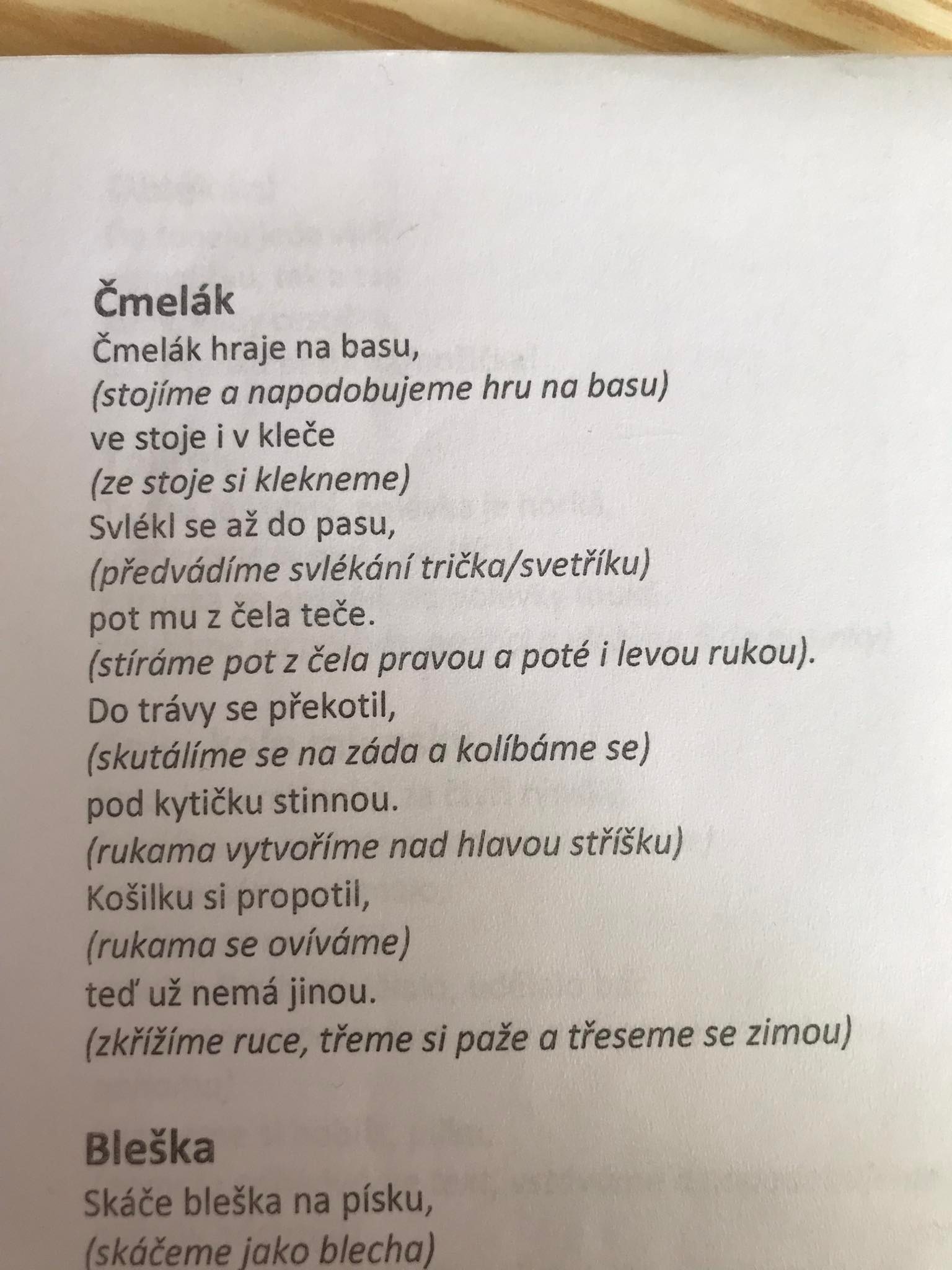 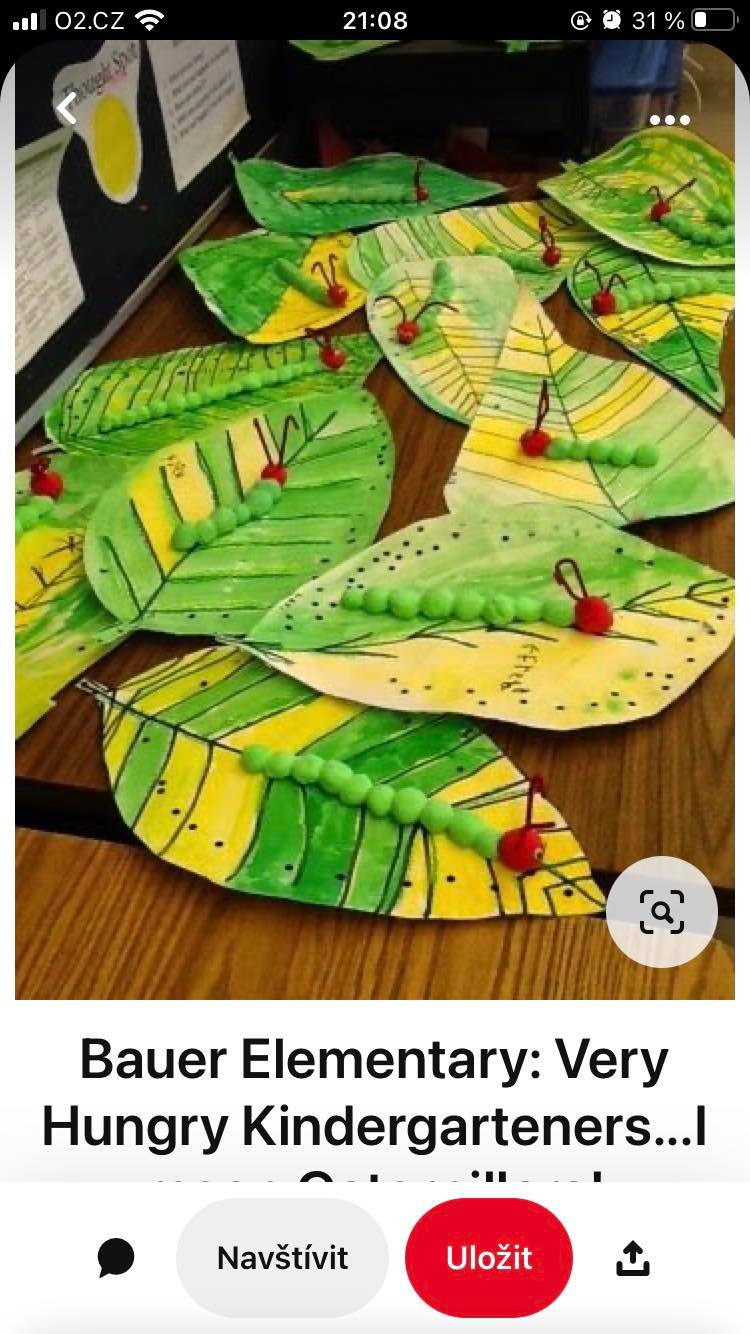 ¨PONDĚLÍ2.5RH-Spontánní hry dětí – drobné manipulační hry (konstruktivní a technické) – hra se kočárky, panenkami, dřevěným domečkem, auta + autodráha, centra aktivit. KK-Přivítání se po víkendu, určení dne, měsíce, počasí (vytleskávání a určování slabik – slova dle tématu). Seznámení s tématem týdne – práce s didaktickými obrázky (brouci, zvířátka z trávy, květiny z louky a podobně). Povídání si o obrázcích. zpěv písně Na políčku v jetelíčku. PH-„Protažení v kroužku“HČ-„Výroba housenky na listu“ – práce na skupiny. obkreslení šablony listu, nanesení klovatiny a zapouštění anilinových barev (různé odstíny zelené)tvoření kuliček ze samo tvrdnoucí hmoty (housenky)stavebnice na koberci ÚTERÝ3.5RH-Hra Čelovka (hádání a popisování obrázku, který má druhý na čele), magnetická stavebnice, kinetický písek – rozvoj jemné motoriky (procvičení prstů), pěnové puzzle, kostky.KK-Přivítání se básní Dobré ráno, práce s obrázky z předešlého dne, práce s vývoovými řadami (včela, beruška, motýl, mravenec, žížala) Logochvilka (procvičení jazyka, ústní gymnastika, procvičení výslovnosti) – napodobování zvuků zvířat. PH-„Na broučky“ – rozlišení dětí pomocí barevného krepového papíru, cíl: hledání dvojic stejného broučka (barvy), hledání domečků své barvy, spojování různých barev dle zadání.  HČ-„Nácvik básně s pohybem“ – Čmelák (viz. příloha)volná hra dětí STŘEDA4.5RH-Rozvoj jemné a hrubé motoriky u stolečků i v herně – malování s temperami, střihání dle čar, hra na rodinu, hra na divadlo, modelína, Člověče nezlob se, stolní hra Pirát. Příprava kytiček na výrobu pro maminky. KK-Přivítání se písní Dobré ráno, vyjmenování dní v týdnu PH-„Na slepou bábu“HČ-„Výroba přáníček a kytiček pro maminky“ přání – obtisknutí ruličky od toaletního papíru ve tvaru srdce na přání (více barev), podepsání pod báseň květinka – rozstřihání papíru a proužky Návštěva knihovny – PŘEDŠKOLÁCI ČTVRTEK5.5RH-U stolečků – deskové a rozvojové hry, v herně hra v obchodě, v kuchyňce, skákání na nafukovacím hradě.KK-Povídání si o poli, co na něm najdeme (žito, oves, kombajn, traktor…) Zopakování básničky s pohybem. Vymýšlení slov na zadané písmeno, opakování čísel, zpěv písně na přání dětí. Opakování obrázků hmyzu a květin z louky.  PCH-„Tancování s Míšou“HČ-„Mravenčí stezka“ – překážková dráha (podlézání, kotoul, válení sudů, válení medicinbalu a podobně)  Dodělávání přáníček a kytek pro maminky PÁTEK6.5RH-Volná hra dětí v herně i u stolečků (modelína, kinetický písek, lepivé kuličky, stavebnice, kadeřnictví).KK-Shrnutí celého týdne, povídání si o tom, co děti budu dělat o víkendu, opakování básně s pohybem – Čmelák, hra na Orfeovi nástroje – melodizace známých písní.  PH-„Na přání dětí“HČ-„Tisk motýla“ – na přepůlenou čtvrtku A4 namalování jednoho křídla a půlku těla motýla, poté přeložení a obtisknutí na druhou stranu, po zaschnutí vystřižení a dolepení tykadel z chlupatého drátku.PLAVÁNÍ 